Zgodnie z zapowiedziami 10 czerwca 2020 r. uruchomiona została internetowa ścieżka składania wniosków o dofinansowanie w ramach programu „Czyste Powietrze”. E-wnioski są już dostępne w serwisie gov.plTeraz bez wychodzenia z domu można starać się o dotację na wymianę kopciuchów i termomodernizację domu. Wystarczy wejść na: www.gov.pl/web/gov/skorzystaj-z-programu-czyste-powietrze, wypełnić wniosek, dołączyć do niego wymagane załączniki i podpisać go korzystając z podpisu zaufanego lub kwalifikowanego potwierdzającego tożsamość wnioskodawcy.Dla tych, którzy nie mają profilu zaufanego, nadal funkcjonuje dotychczasowa ścieżka. Przy tej opcji należy zalogować się na Portalu Beneficjenta dostępnym na stronie internetowej właściwego wojewódzkiego funduszu ochrony środowiska i gospodarki wodnej. Należy wypełnić wniosek, który po wydrukowaniu i podpisaniu, wraz z załącznikami, trzeba dostarczyć w wersji papierowej do WFOŚiGW lub gminy.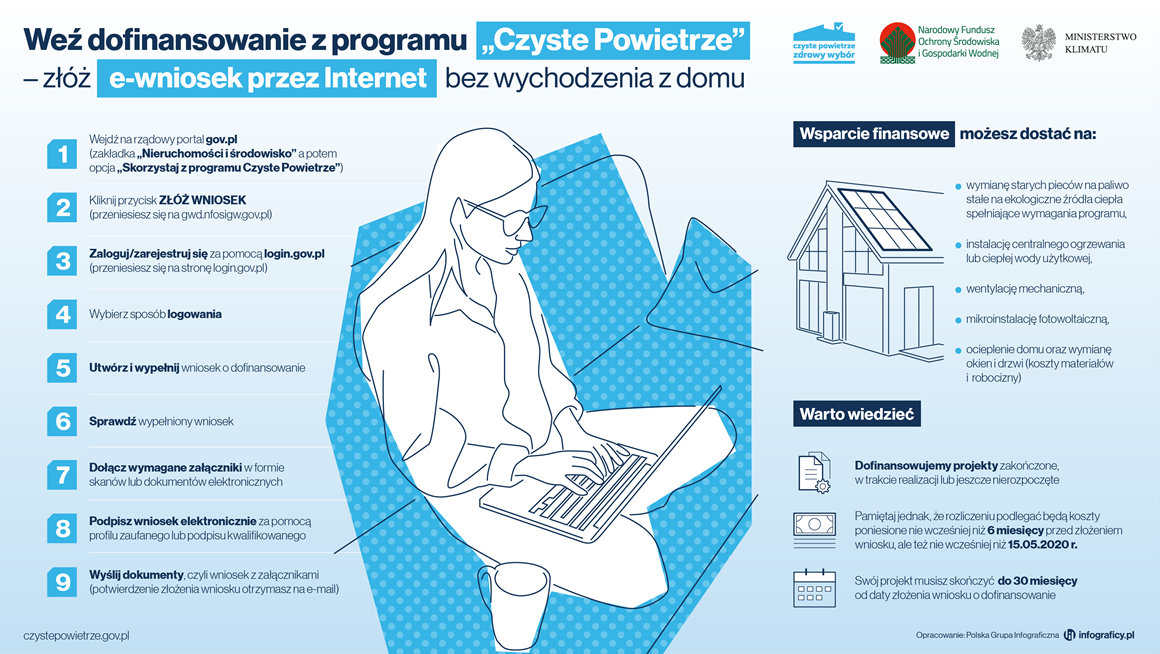 